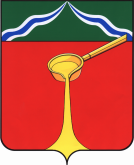 Калужская областьАдминистрация муниципального района«Город Людиново и Людиновский район»П О С Т А Н О В Л Е Н И Е от  27.09.2019г.						                           № 1292О внесении изменений в  постановление администрации муниципального района от 18.07.2019г. №940 «О создании рабочей группы по вопросам оказания имущественной поддержки субъектам малого и среднего предпринимательства на территории муниципального района «Город Людиново и Людиновский район»В соответствии со статьями 7, 43  Федерального закона от 06 октября 2003 года №131-ФЗ "Об общих принципах организации местного самоуправления в Российской Федерации", статьей 44 Устава муниципального района «Город Людиново и Людиновский район» администрация муниципального района "Город Людиново и Людиновский район"ПОСТАНОВЛЯЕТ:1. Внести в Постановление администрации муниципального района «Город Людиново и Людиновский район» от 18.07.2019 г. №940 «О создании рабочей группы по вопросам оказания имущественной поддержки субъектам малого и среднего предпринимательства на территории муниципального района «Город Людиново и Людиновский район» следующие изменения: 1.1. Приложение №1 к Постановлению администрации муниципального района «Город Людиново и Людиновский район» от 18.07.2019г. №940 изложить в новой редакции (прилагается).2. Настоящее постановление вступает в силу с момента подписания и подлежит опубликованию в установленном законом порядке. 3.  Контроль за исполнением постановления оставляю за собой.Глава администрациимуниципального района                                                                                        Д.М. АганичевПриложение №1 к Постановлениюадминистрации муниципального района"Город Людиново и Людиновский район"                                                                                                      от 27.09.2019 г. № 1292     СОСТАВ РАБОЧЕЙ ГРУППЫ ПО ВОПРОСАМ ОКАЗАНИЯ ИМУЩЕСТВЕННОЙ ПОДДЕРЖКИ СУБЪЕКТАМ МАЛОГО И СРЕДНЕГО ПРЕДПРИНИМАТЕЛЬСТВА НА ТЕРРИТОРИИ МУНИЦИПАЛЬНОГО РАЙОНА «ГОРОД ЛЮДИНОВО И ЛЮДИНОВСКИЙ РАЙОН» Давыдова Татьяна Алексеевна-заместитель главы администрации муниципального района «Город Людиново и Людиновский район», председатель рабочей группыМилаков Геннадий Александрович-начальник отдела экономического планирования и инвестиций администрации муниципального района «Город Людиново и Людиновский район», заместитель председателя рабочей группыКоткая Алиса Александровна-начальник отдела имущественных и земельных отношений администрации муниципального района «Город Людиново и Людиновский район»Рысина Ольга Александровна -начальник отдела социального развития администрации муниципального района «Город Людиново и Людиновский район»Кривцова Елена Николаевна-главный специалист отдела экономического планирования и инвестиций администрации муниципального района «Город Людиново и Людиновский район», секретарь рабочей группыВоротнев Александр Петрович- глава администрации СП «Село Букань» (по согласованию)Соколов Владимир Петрович- глава администрации СП «Деревня Заболотье» (по согласованию)Петров Сергей Анатольевич- глава администрации СП «Село Заречный» (по согласованию)СолянкинаВалентина Ивановна- глава администрации СП «Деревня Игнатовка» (по согласованию)КопыловВладимир Федорович- глава администрации СП «Деревня Манино» (по согласованию)Соколов Александр Сергеевич-индивидуальный предприниматель- член КРО ООО МСП «ОПОРА РОССИИ» (по согласованию)Потапов Олег Анатольевич-индивидуальный предприниматель (по согласованию)Филатов Павел Петрович-индивидуальный предприниматель (по согласованию)